Nomor		: 001a/01-AKDM/I/2023			                              Bandung, 16 Januari 2023Lampiran		: -Perihal		: Persiapan Perkuliahan Semester Genap TA 2022/2023 (20222)Kepada Seluruh Mahasiswa Aktifdi         Lingkungan Universitas Sangga Buana YPKPAssalamu’alaikum WarahmatulLohi  Wabarakaatuh,“Teriring salam hormat, semoga rahmat dan karunia Allah SWT senantiasa menyertai Rekan-rekan. Aamiin.”Melalui edaran ini, kami sampaikan bahwa proses migrasi ke Sistem Informasi Terintegrasi (Siforter) pada alamat siforter.usbypkp.ac.id telah selesai dan sedang dalam tahap evaluasi akhir sebelum sistem digunakan.Mengingat banyaknya validasi data pada tahap evaluasi ini, kami bermaksud menyampaikan beberapa hal, yaitu:Jadwal Perwalian Semester Genap Tahun Akademik 2022/2023 (periode 20222) yang semula dijadwalkan tanggal 17 - 21 Januari 2023 diundur menjadi tanggal 26-28 Januari 2023, dengan rincian tahapan sebagai Berikut:25 Januari 2023 Persiapan Perwalian Semester Genap;26-28 Januari 2023 Perwalian dan Pengisian KRS melalui akun Siforter secara online maupun offline;30-31 Januari 2023 Finalisasi Perwalian;1-3 Februari 2023 Approval KRS oleh Dosen Wali;Syarat mengikuti perwalian bagi mahasiswa adalah telah memenuhi kewajiban pembayaran sampai dengan bulan Januari 2023. Perkuliahan Semester Genap Tahun Akademik 2022/2023 (periode 20222) akan dilaksanakan tanggal 6 Februari 2023. Adapun teknis perkuliahan akan dijelaskan secara rinci pada revisi kalender akademik berikutnya.Jadwal sosialisasi Siforter akan dijelaskan secara rinci pada edaran berikutnya.Demikian edaran ini kami sampaikan. Atas perhatian dan kerjasama Rekan-rekan, kami ucapkan terima kasih.Wassalamu’alaikum WarahmatulLohi  Wabarakaatuh.Kepala Biro Akademik,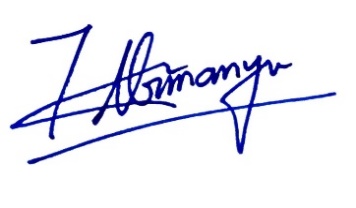 Ketut Abimanyu Munastha, S.T., M.T.NIK. 432.200.166Tembusan:Keamanan